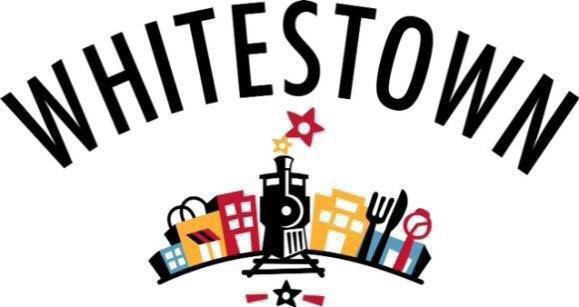 INDIANATOWN COUNCIL MEETINGFebruary 14, 2024MINUTESOPENING THE MEETINGCall to Order – Dan called the meeting to order at 7:02pmPledge of AllegianceRoll Call – Eric Nichols absentPRESENTATIONS - noneCLERK-TREASURER REPORTTown Management Report I WMU Management Reports (Sewer, Water)DEPARTMENT REPORTS - 2023 Annual ReportDPW, Planning & Community Development, Building Department, Park & Recreation, Public Relations, Police, FirePUBLIC REQUEST TO SPEAK (Topics not related to an agenda item) - APPROVAL OF THE CONSENT AGENDAApproval of Meeting Minutes – 1/3/2024 Town Council Meeting MinutesClaims – January 2024 Expenses Town I January 2024 Revenues Town I January Utility Claims – Cheryl m/m to approve the above consent agenda, Tanya 2nd, 4-0 adopted.UNFINISHED BUSINESSHiring of Town Manager – This is being tabled until next month.NEW BUSINESSConsider adoption of Resolution 2024-03 Executive Authority – Dan briefly discussed the resolution. Tanya m/m to adopt, Tobe 2nd, 4-0 adopted.Consider adoption of Resolution 2024-04 approving Town termination of legal services – Dan talked about the resolution.  Cheryl m/m to adopt, Tanya 2nd, 4-0 adopted.Consider adoption of Resolution 2024-05 approving Town engagement for legal services – Dan read the resolution.  Tanya m/m to adopt, Tobe 2nd, 4-0 adopted.  Mark and Ashley, from Taft, addressed the Town and introduced themselves to the Council and Town.  Dan said he is happy with the line of communication already with Taft.  Tanya pointed out that Ashley is sick, on vacation, and still here.Consider adoption of Ordinance 2024-01 Salary Matrix 2024 – Dan did the first reading and m/m to suspend the rules.  Tanya m/m to suspend the rules, Cheryl 2nd, 4-0 suspended.  Dan did the 2nd read.  Cheryl mentioned how it’s a big change is to bring I.T. in-house.  Tanya m/m to adopt, Tobe 2nd, 4-0 adopted.Public Hearing – Alt Construction ERA & Tax Abatement – Dan opened the public hearing at 7:13pm.  Clarie, from Boone REMC talked about the project.  Dan said he was happy to see the four-year abatement vs. the standard 10-year abatement we’ve seen in the past.  Dan closed the meeting at 7:16pm.Consider the adoption of Confirmatory Resolution 2024-01 approving tax abatement for Alt Construction – Cheryl did say the RDC already passed this.  Tanya echoed Dan’s previous statement about the 4-year abatement being preferred to the 10-year abatement.  Cheryl m/m to adopt, Tanya 2nd, 4-0 adopted.Consider the adoption of Resolution 2024-02 approving the Multi-Hazard Mitigation Plan – Chief Westrich talked about the need for this.  Tanya m/m to adopt, Tobe 2nd, 4-0 adopted.Consider expenditure exceeding $5,000; NTE $7,760.25(CRG - Replacing benches on trail at Panther Park) – Dominic talked about the expenditure.  Dan asked what the condition of the current benches are in, Dominic replied that they are not in good condition, and are not ADA compliant.  Tobe asked how long the last, Dominic said that can vary with wear and tear.  Dan m/m to approve with the NTE of $7,760.25, Tanya 2nd, 4-0 adopted.Consider expenditure exceeding $5,000; NTE $17,000 (Concrete pad for shelter at Anson Park) – Dominic talked about this project.  Discussion ensued.  Cheryl m/m to approve with the NTE of $17,000, Dan 2nd, 4-0 adopted.Consider expenditure exceeding $5,000; NTE $22,960 (Mid States Recreation – Shade structuresto Splash Pad of Main Street Park) – Dominic discussed this item.  Tobe m/m to approve with a NTE of $22,960, Tanya 2nd 4-0 adopted.Consider expenditure exceeding $5,000; NTE $68,000 (BF& S Engineering for Gateway Park phase 2 project completion of all civil service work) – Dominic discussed this project.  Cheryl m/m to approve with a NTE of $68,000, Tobe 2nd, 4-0 adopted.Consider expenditure exceeding $5,000; NTE $10,500 (Adding ground outlets around Anson Pond) – Dominic discussed this project.  Tobe m/m to approve with a NTE of $10,500, Tanya 2nd, 4-0 adopted.Consider expenditure exceeding $5,000; NTE $5,894 (Purchase of picnic tables for Anson Park) – Dominic discussed this item as well.  Dan m/m with a NTE of $5,894, Cheryl 2nd, 4-0 adopted.Consider expenditure exceeding $5,000; NTE $300,000 (Jackson Run Playground and Installation) – Dominic talked about this item.  Discussion ensued.  Cheryl m/m to approve with a NTE of $300,000, Tobe 2nd, 4-0 adopted.Consider Town Service Agreement with GHW Waste for Town trash services – Dominic explained the contract.  Tanya m/m to approve the contract, Tobe 2nd, 4-0 adopted.Confirm Town Council appointments to the Planning Commission.Confirm Appointment of Sri Venugopalan to Whitestown Planning Commission as TownEmployee member to serve until 01/01/2025.  Dan m/m to confirm his appointment, Tobe 2nd, 4-0 adopted.Confirm Appointment of Danny Powers to Whitestown Planning Commission as Town Employeemember to serve until 01/01/2025.  Dan m/m to confirm his appointment, Cheryl 2nd, 4-0 adopted.Confirm Appointment of Tobe Thomas to Whitestown Planning Commission as Town Employeemember to serve until 01/01/2025.  Dan m/m to confirm his appointment, Cheryl 2nd, 4-0 adopted.Confirm Town Council appointments to the Redevelopment Authority.Appoint Coady Adams, Whitestown Resident, to serve on RDA. This is filling a vacant seat andwill expire 01/01/2026.  Appoint Erick Moore, Whitestown Resident, to serve on RDA. This is filling a vacant seat andwill expire 01/01/2026.Appoint Shelby Hasz, Whitestown Resident, to serve on RDA. This is filling a vacant seat andwill expire 01/01/2026.Consider expenditure exceeding $5,000; NTE $8,000 (WWTP PLC Controller) – Danny talked about the PLC Controller.  Discussion ensued.  Cheryl m/m to approve with a NTE of $8,000, Tobe 2nd, 4-0 approved.Consider expenditure exceeding $5,000; NTE $14,000 (Walker Farms Lift Station – Two VFD Replacements) – Danny explained what the VFD is and the need for this expense.  Tobe m/m to approve with a NTE of $14,000, Tanya 2nd, 4-0 adopted.Consider expenditure exceeding $5,000; NTE $42,000(Four Lift Station Control Pannel Canopies) – Danny explained what these items are and the need for the expenditure.  Cheryl m/m to approve with a NTE of $42,000, Tanya 2nd, 4-0 adopted.Consider expenditure exceeding $5,000; NTE $5,480(Meadowview Drive Speed Study) – Danny discussed this project.  Discussion ensued.  Tanya m/m to approve with a NTE of $5,480, Cheryl 2nd, 4-0 adopted.Consider expenditure exceeding $5,000; NTE $6,112 (Indigo Blue Street Light) – Danny talked about this expenditure request.  Discussion ensued.  Tobe m/m to adopt with a NTE of $6,112, Tanya 2nd, 4-0 approved.Consider expenditure exceeding $5,000; NTE $12,000 (Three Radar Signs) – Danny discussed this request.  Discussion ensued.  Cheryl m/m to approve with a NTE of $12,000, Dan 2nd, 4-0 approved.Consider expenditure exceeding $5,000; NTE $106,220 (Town Mowing Contract) – Danny discussed this contract for mowing.  Tanya asked if it would not be cheaper if we would go with seasonal employment or just a full-time employee.  Danny said seasonal help has been difficult to keep.  Discussion ensued.  Tobe m/m to approve the contract with a NTE of $106,220, Cheryl 2nd, 4-0 adopted.Consider Schooler Cemetery Relocation Proposal – Danny talked about the relocation of the small cemetery.  Steve Schooler, a living family member, talked about how much this means to him and his family, and gave some history about those family members.  Terry Winters is the current caretaker of the Jones Cemetery, and has helped with these graves for decades.  Tanya m/m to approve, Cheryl 2nd, 4-0 adopted.Consider expenditure exceeding $5,000; NTE $979,000 (Acceptance and approval of apparent low bid for Community Crossings Paving) – Danny talked about this paving project.  Danny said this is a 50-50 match with the State.  Cheryl m/m to approve the expense with a NTE of $979,000, Tobe 2nd, 4-0 adopted.Consider expenditure exceeding $5,000; NTE $27,284 (WWTP HVAC Replacement) – Danny talked about this project.  Tanya m/m to approve the expenditure with a NTE of $27,284, Dan 2nd, 4-0 adopted.Consider expenditure exceeding $5,000; NTE $28,750 (Indianapolis Rd Roundabout Light Replacement) – Danny talked about how this light was damaged and needed replaced.  He believes we will re-coop the funds, as we found out who damaged it.  Dan m/m to approve with a NTE of $28,750, Cheryl 2nd, 4-0 adopted.CC. Consider adoption of Ordinance 2024 – 02, concerning the Execution of Cyber Security Contract – Katie Barr said this was to give the Council President the authority to sign a contract once one is presented.  Cheryl m/m to approve, Tanya 2nd, 4-0 adopted.DD. Consider expenditure exceeding $5,000; NTE $9,000 (HVAC unit for Station 272) – Chief Westrich talked about the need for the HVAC unit.  Dan m/m to approve, Tobe 2nd, 4-0 adopted.EE. Consider expenditure exceeding $5,000; NTE $11,000 (AED Purchase) – Chief Westrich said he would like to replace their AED in their vehicles.  Dan m/m to approve with a NTE of $11,000, Cheryl 2nd, 4-0 adopted.FF. Consider expenditure exceeding $5,000; NTE $50,000 (Fire Gear Purchase) – Chief Westrich said this was for 13 replacements of fire gear.  Cheryl m/m to approve for a NTE of $50,000, Dan 2nd, 4-0 adopted.GG.Consider expenditure exceeding $5,000; NTE $50,000 (WFD Annual Physicals) – Chief Westrich talked about the physicals.  Tobe m/m to approve with a NTE of $50,000, Cheryl 2nd, 4-0 adopted.HH. Consider expenditure exceeding $5,000; NTE $26,136 (Fleet 2 Unlimited – AXON) – Chief Rolston talked about how this was a 5-year payment, and this is just the last payment for that.  Tobe m/m to approve with a NTE of $26,136, Cheryl 2nd, 4-0 adopted.II.	Consider expenditure exceeding $5,000; NTE $7,970 (Install new 2nd floor office – First Due Company) – Chief Rolston discussed this project.  Cheryl m/m to adopt with a NTE of $7,970, Tanya 2nd, 4-0 adopted.Consider expenditure exceeding $5,000; NTE $488,629 (WMPD – 2025 Fleet Project) – Chief Rolston explained this expenditure.  Tanya m/m to approve with a NTE of $488,629, Cheryl 2nd, 4-0 adopted.Consider expenditure exceeding $5,000; NTE $13,505 (Flock Safety) – Chief Rolston talked about this project.  Dan m/m to approve with a NTE of $13,505, Cheryl 2nd, 4-0 adopted.Consider expenditure exceeding $5,000; NTE $6,048 (Axon Tasers) – Chief Rolston talked about this.  Dan m/m to approve with a NTE of $6,048, Tanya 2nd, 4-0 adopted.Consider expenditure exceeding $5,000; NTE $20,120 (Magnet Forensics) – Chief Rolston discussed this expenditure. Cheryl m/m to approve with a NTE of $20,120, Tanya 2nd, 4-0 adopted.Consider expenditure exceeding $5,000; NTE $6,385.50 (Carahsoft Technology Corp.) – Chief Rolston discussed this expenditure.  Tobe m/m to approve the expenditure NTE $6,385.50, Tanya 2nd, 4-0 approved.OO.Consider expenditure exceeding $5,000; NTE $36,368 (Axon Enterprise Inc.) – Chief Rolston explained the need for this expenditure.   Cheryl m/m to approve the expenditure NTE $36,368, Tanya 2nd, 4-0 approved.PP. Consider approval of out of state travel for planning department staff to attend 2024 National Planning Conference – Todd Barker explained the expenditure request.  Cheryl m/m to approve the request, Tanya 2nd, 4-0 adopted.QQ.Consider approval of out of state travel for Todd Barker to visit Norton Commons (Louisville, KY) for specific examples of potential mixes-use development standards – Todd explained this was just a trip down and back, not overnight.  Dan m/m to approve the request, Cheryl 2nd, 4-0 adopted.Consider expenditure exceeding $5,000; NTE $48,500 (City Works/Centricity Building PermitSetup) – Todd explained this request.  Cheyrl m/m to approve the expenditure with a NTE of $48,500, Tobe 2nd, 4-0 approved.Consider expenditure exceeding $5,000; NTE $18,000 (City Works/Centricity Customer PortalSetup) – Todd discussed how this will work with the previous request.  City Works and Centricity work together, even though they are separate entities.  Tobe m/m to approve with a NTE of $18,000, Cheryl 2nd, 4-0 approved.Consider Town Service agreement w/Invoice Cloud to provide online payment option for the Parks Department – Dominic talked about the project.  Dan m/m to approve the agreement, Tanya 2nd, 4-0 approved.Consider expenditure exceeding $5,000; NTE $125,000 (Proposal from Document Mountain) – Matt discussed the purpose of this request.  Discussion ensued.  Dan m/m to approve the expenditure with a NTE of $125,000, Tobe 2nd, 4-0 approved.VV. Consider expenditure exceeding $5,000; NTE $25,000 (Doll Consulting Group) – Matt discussed the purpose and background of this request.  Cheryl m/m to approve the expenditure with a NTE of $25,000, Tobe 2nd, 4-0 approved.OTHER BUSINESS - noneADJOURN – Dan m/m to adjourn, Cheryl 2nd, 4-0 adjourned at 8:59pm.The minutes from a Town Council meeting on February 14th, 2024, are approved on the 13th day of March, 2024, by the following Town Council Members:_________________________                __________________________Cheryl Hancock			     Dan Patterson_________________________                 __________________________		Tanya Sumner			                    Tobe Thomas_________________________	    Attest:Eric Nichols			                 ______________________________						                 Matthew Sumner, Clerk-Treasurer